4. ura SLJ 9.ab skupina Kavčič 18. maj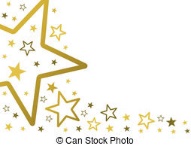 Danes ostajamo pri zvezdnih temah … Se še spomniš oznak iz SSKJ: črna pika pomeni frazeološko gnezdo (stalne metafore; več kot jih razumeš, boljši besedni zaklad imaš), kara pa terminološko gnezdo (strokovni izrazi).Ali veš, kaj naj bi po ljudskih vražah pomenilo, če se utrne zvezda na nebu? Da je nekdo umrl. Ampak ob naslednji pesmi raje razmišljam o posameznikovih poteh, ki jih izbira sam ali mu jih prinese življenje …Avtor pesmi je Tone Pavček, čigar pesmi so meni zelo pri srcu. Več o njem in njegovih pesmih za mladino, ki smo jih obravnavali v sedmem razredu.V berilu ali na spletu preberi ali poslušaj Pesem o zvezdah. O kom ali čem predvsem govori pesem? Pesem govori predvsem 1. o zvezdah, ki sijejo na nebu. 2. o človeku, njegovi edinstvenosti in življenju. 3. o odnosu, ki ga ima človek do zvezd. 4. o človekovem minevanju. 5. o odnosih med ljudmiAli je pesem lirska ali epska? Pojasni. Kakšen je človek in s kom je primerjan? Kako se človek razvija? Ali je zorenje mišljeno telesno ali miselno? Ali boš tudi ti kmalu začel novo pot? V tretji kitici je cilj naše plovbe skozi življenje precej turoben. Se ti zdi, da je to edini cilj naših življenj? (Kaj še, s čim pustimo pečat?)Kakšne odnose opisuje v četrti kitici? Kako taki odnosi vplivajo na naše življenje (peta kitica)? Upam, da imaš v življenju čim več prijetnejših odnosov. Pesem je miselna/refleksivna. Po obliki je sodobna (verzi niso enake dolžine, rima se pojavlja le izjemoma …).Razmišljaj o svojem življenju in življenjskih prelomnicah na sploh in zapiši razmišljanje z naslovom Na poti odraščanja, zorenja in umevanja sveta. V razmišljanje lahko vključiš: Kaj te dela edinstvenega?Kakšna je vloga staršev pri tvojem odraščanju in zorenju?Svarila staršev – jih upoštevaš ali kdaj narediš kaj tudi po svoje?Kako so te prelomnice v življenju zaznamovale (vstop v vrtec, šolo, prva ljubezen ...)?Kako so te prijetne in neprijetne izkušnje obogatile, okrepile (odnosi s prijatelji, prelomnice v življenju)?Bi kaj v svojem življenju spremenil? Zakaj?Skušnjave in skrajnosti na tvoji poti odraščanja (dobra/slaba družba, slabe navade ...) – kako vplivajo nate in na oblikovanje tvoje osebnosti?Besedilo mi pošlji.